DATE 	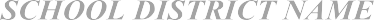 IN THE CITY OF 		AND COUNTY OF 	, STATE OF COLORADORESOLUTION NO.  	RESOLUTION REGARDING EARLY COLLEGE HIGH SCHOOL PROPOSAL FOR: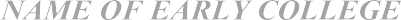 WHEREAS, the 	Schools Board of Education is committed to improving student performance outcomes for all 		students, including increasing achievement, ensuring high school graduation and college and career readiness; and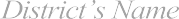 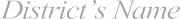 WHEREAS, 	is committed to improving the quality and effectiveness of each of its schools and to holding all schools accountable for high expectations in improved student performance outcomes; and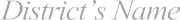 WHEREAS, the Board of Education embraces a culture of innovation and believes  	 must continue to develop and enhance innovative approaches to teaching and learning in our existing and future schools by building and extending the capacity for innovation; and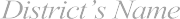 WHEREAS, the Board of Education is committed to offering programs designed to support the needs of our diverse student population, including offering various approaches to foster student success beyond graduation; andWHEREAS, an emerging body of research and practice suggests that providing college-level work in high school is one promising way to better prepare a wide range of young people for college-success, including those who do not envision themselves as college material; andWHEREAS, 	has identified this school as a prime candidate for becoming an Early College High School; and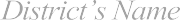 WHEREAS, the Board of Education is committed to partnering with higher education agencies, community and business groups in the	area to enhance and extend learning for 	students;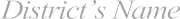 NOW, THEREFORE, BE IT RESOLVED:I. That the 	Board of Education officially declares its support of the Early College High School proposal for the following school: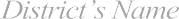 Date: 	That 	shall hold the  accountable on an annual   basis  for implementing their school improvement plans and progressing toward district goals and expectations  for  school performance.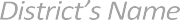 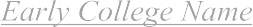 The Superintendent and/or his/her designee will be responsible for the continued implementation, oversight, monitoring, review and accountability of all elements of the   plans.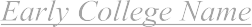  	>School Board President (other members’) Signatures and Titles<